Application Form, UArctic, North2North Mobility ProgramGeneral personal informationHome Institution: Surname: Given Name(s): Gender: Date of Birth: Current Address: E-mail: Telephone: Permanent Address (if different from above): Emergency Contact: Specific mobility-related informationAre you a citizen or permanent resident of the country in which you currently reside?: If no, what is your citizenship: Do you belong to an Arctic Indigenous/first nation group:Do you live in a settlement in a rural area (definition of "rural": the population outside settlements with fewer than 1,000 inhabitants and a population density below 400 people per square kilometre):First Language: Other Languages: Have you taken an English proficiency test (TOEFL, Cambridge language proficiency, etc.): If yes, please indicate test and result: FinancesAre you applying for a north2north scholarship when available?: If YES are you still interested if not allocated a scholarship?:Applicants applying for exchange to an institution in North America:
Do you apply for a tuition waiver?: If not allocated a waiver are you still interested in a north2north exchange?: Study programAt SDUYour degree program/major subject: Year of study before the exchange: Intended year of graduation: If the exchange is part of a UArctic-related education program, please describe which program:Prioritized list of institutions you are applying forHost Institution #1: Program/Courses at Institution #1: Host Institution #2: Program/Courses at Institution #2: Host Institution #3: Program/Courses at Institution #3: Approx. period of mobilityStart Date: End Date: Please enclose:Letter of MotivationAcademic TranscriptCurriculum vitae/resumeI acknowledge that all statements on this application form and supporting documents are complete and accurate to the best of my knowledge and ability.: Date:					Signature:			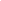 